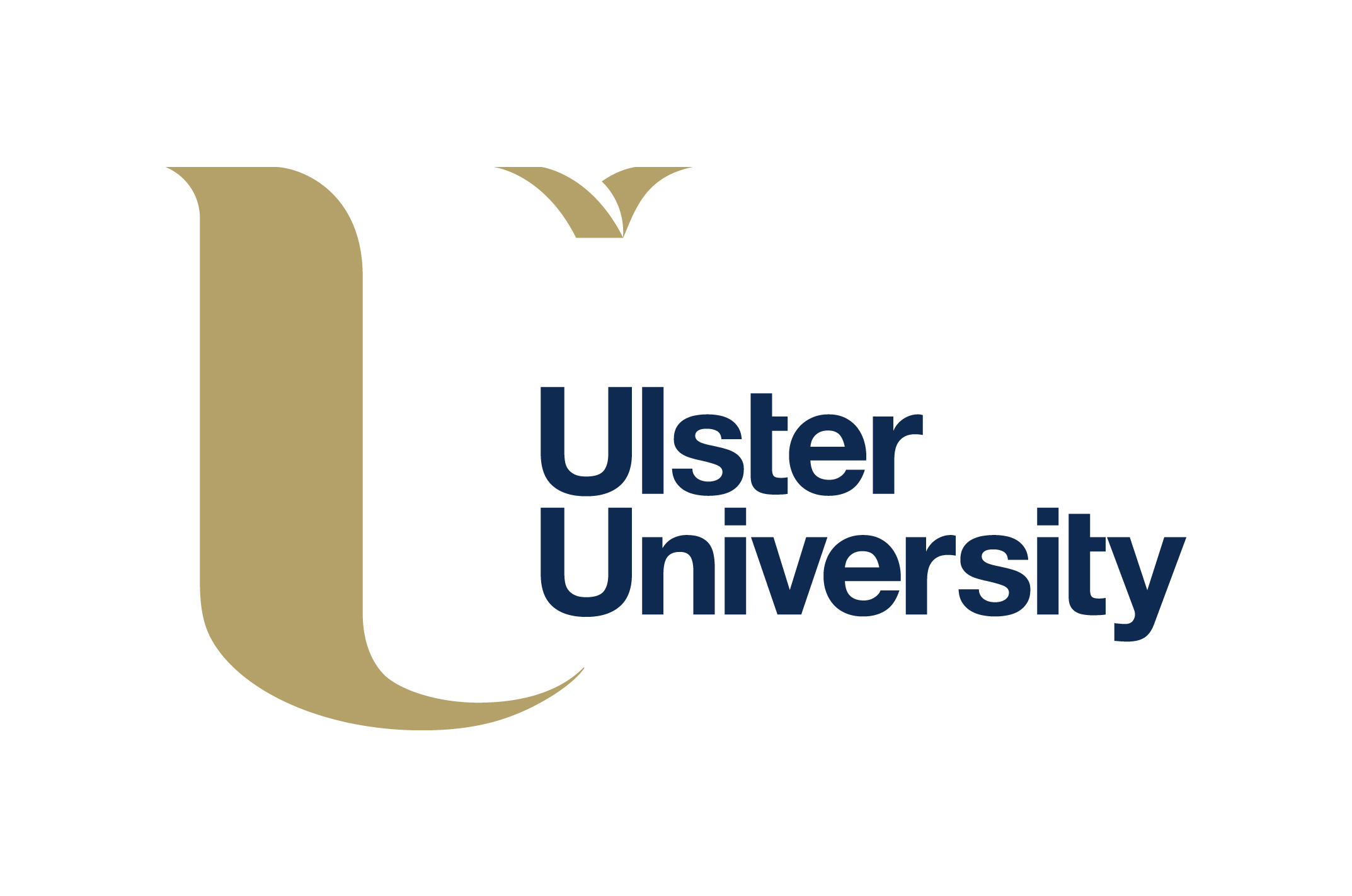 (This form should be returned to the Doctoral College, Jordanstown, for research students on the Jordanstown and Belfast campuses; or to the Doctoral College, Coleraine for research students on the Coleraine and Magee campuses.)StudentsStudentsStudentsStudentsStudentsStudentsName:       Name:       Campus:  Campus:  Campus:  Campus:  Registration Number:       Registration Number:       Faculty:   Faculty:   Faculty:   Faculty:   Mode of Study:  Full-time     Part-time  Mode of Study:  Full-time     Part-time  Source of funding:       Source of funding:       Source of funding:       Source of funding:       Date of initial registration:                             Date of initial registration:                             Degree Registered For: Degree Registered For: Degree Registered For: Degree Registered For: Title of Research Programme:       Title of Research Programme:       Title of Research Programme:       Title of Research Programme:       Title of Research Programme:       Title of Research Programme:       Supervisory DetailsSupervisory DetailsSupervisory DetailsSupervisory DetailsSupervisory DetailsSupervisory DetailsSupervisor (i)SchoolSupervisor (ii)SchoolSupervisor (iii)SchoolSubmission DetailsSubmission DetailsSubmission DetailsSubmission DetailsSubmission DetailsSubmission DetailsSubmission Deadline:                                 (day, month, year)Submission Deadline:                                 (day, month, year)Submission Deadline:                                 (day, month, year)Proposed Date of Submission:                                            (day, month, year)Proposed Date of Submission:                                            (day, month, year)Proposed Date of Submission:                                            (day, month, year)n.b. If you are planning to submit early, you should first gain approval through the Doctoral College Board.n.b. If you are planning to submit early, you should first gain approval through the Doctoral College Board.n.b. If you are planning to submit early, you should first gain approval through the Doctoral College Board.n.b. If you are planning to submit early, you should first gain approval through the Doctoral College Board.n.b. If you are planning to submit early, you should first gain approval through the Doctoral College Board.n.b. If you are planning to submit early, you should first gain approval through the Doctoral College Board.Signed:…………………………………………………………………. (student)                                                (date)Signed:…………………………………………………………………. (student)                                                (date)Signed:…………………………………………………………………. (student)                                                (date)Signed:…………………………………………………………………. (student)                                                (date)Signed:…………………………………………………………………. (student)                                                (date)Signed:…………………………………………………………………. (student)                                                (date)